Price List for Bryan Zanisnik: CentimeterAll works $500 framed, $400 unframed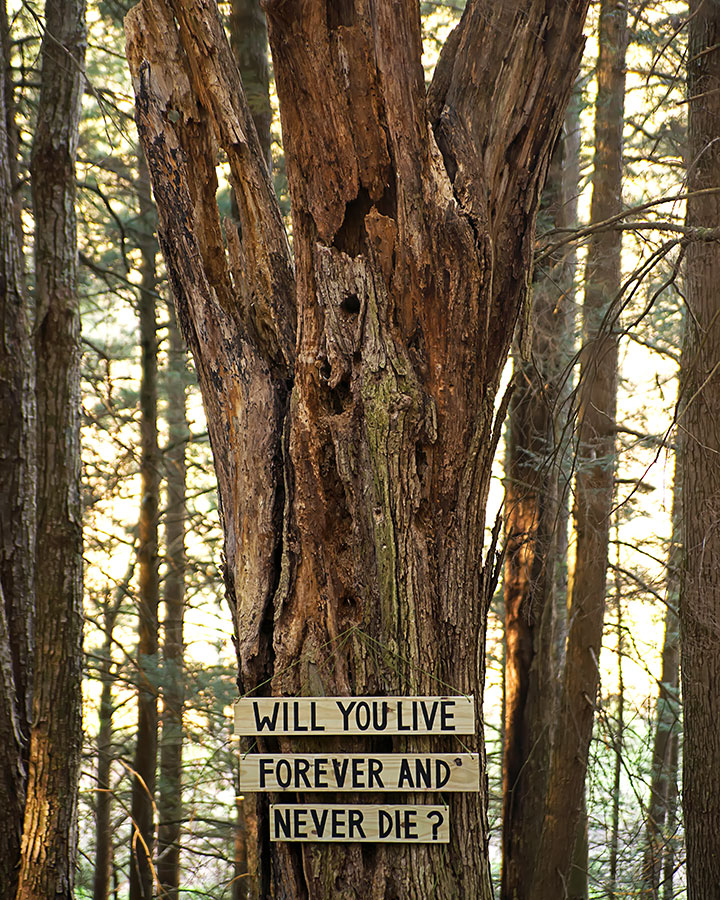 Live ForeverDigital Photograph20 x 16 inches2022, Edition of 5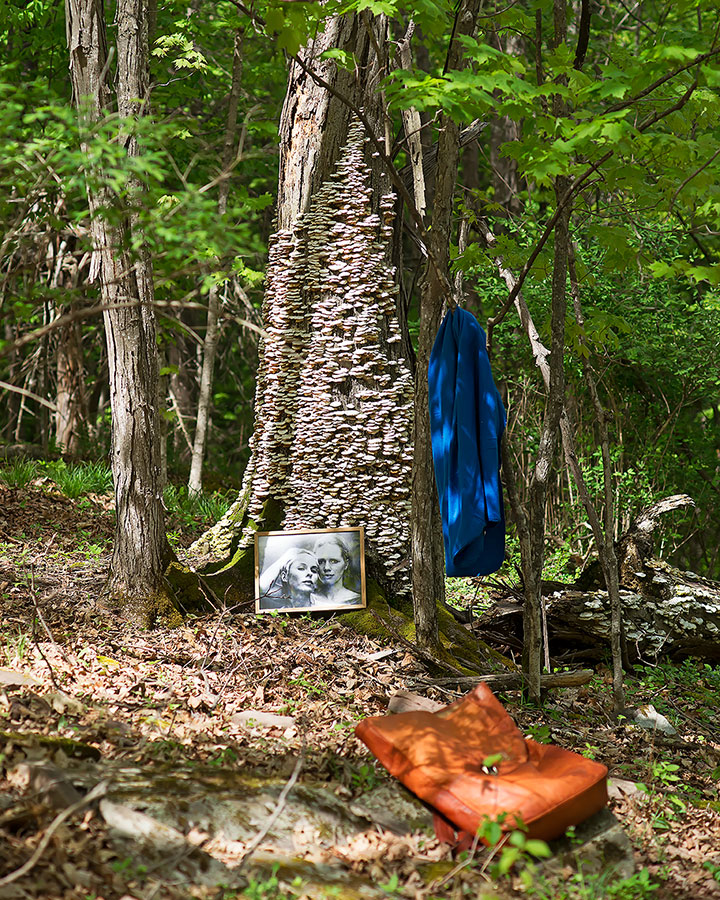 Bergman’s PersonaDigital Photograph20 x 16 inches2022, Edition of 5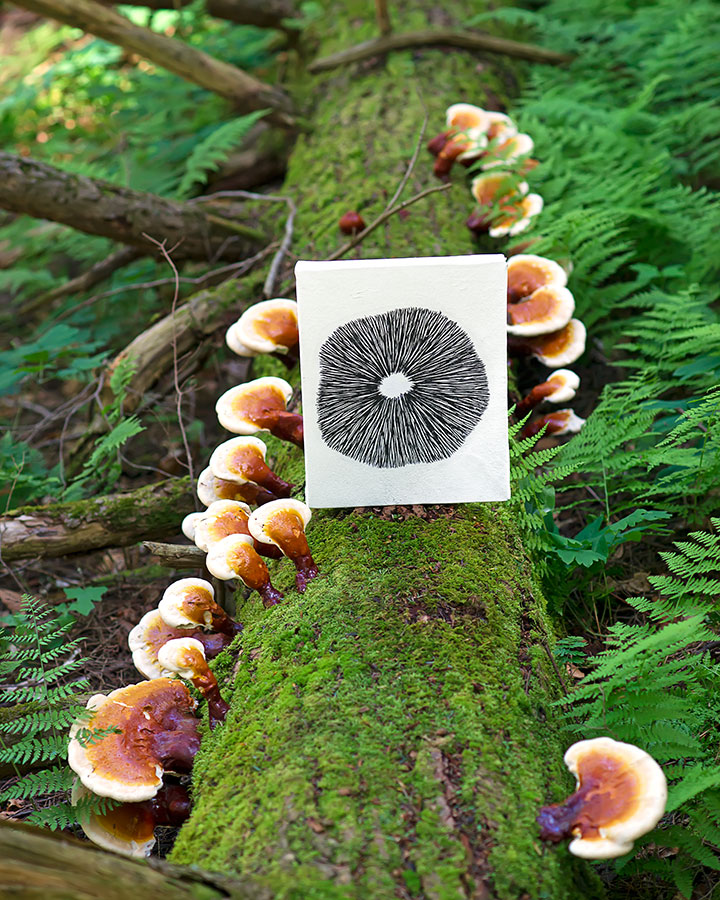 GanodermaDigital Photograph20 x 16 inches2022, Edition of 5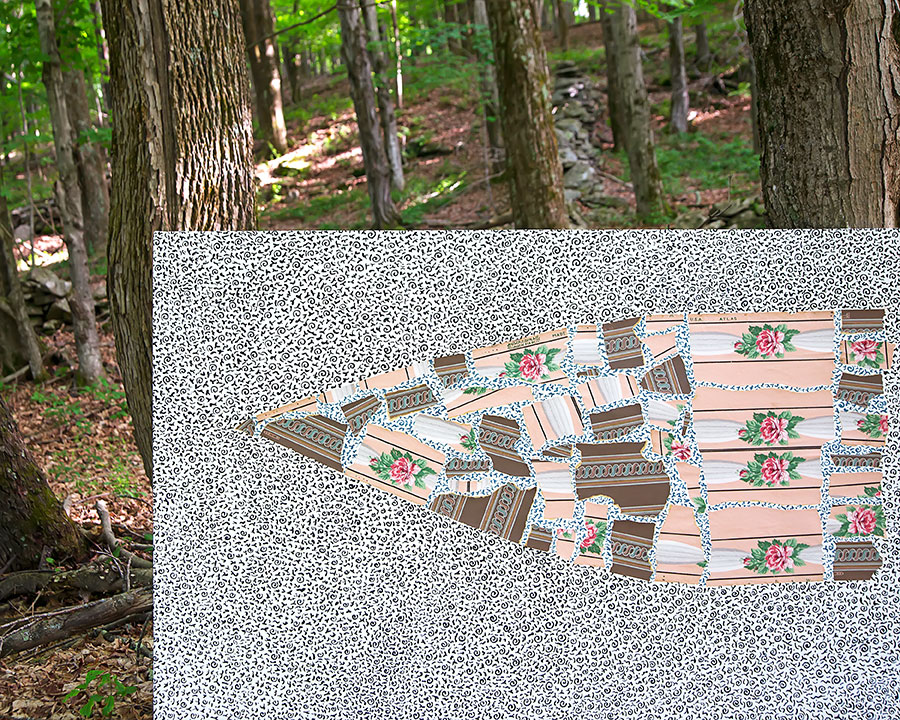 Rose ArrowDigital Photograph16 x 20 inches2022, Edition of 5	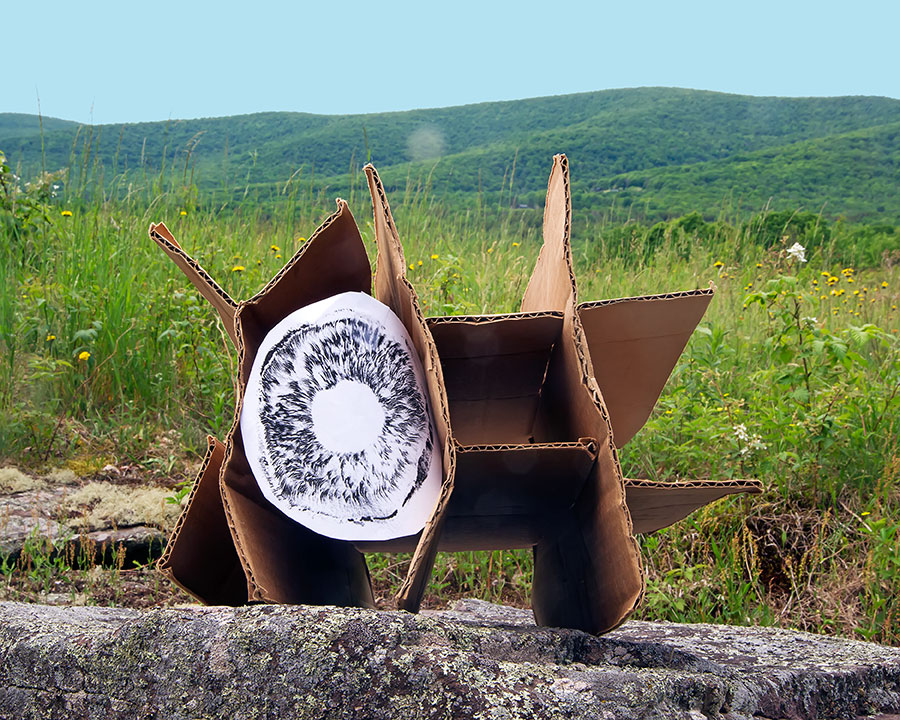 SporesDigital Photograph16 x 20 inches2022, Edition of 5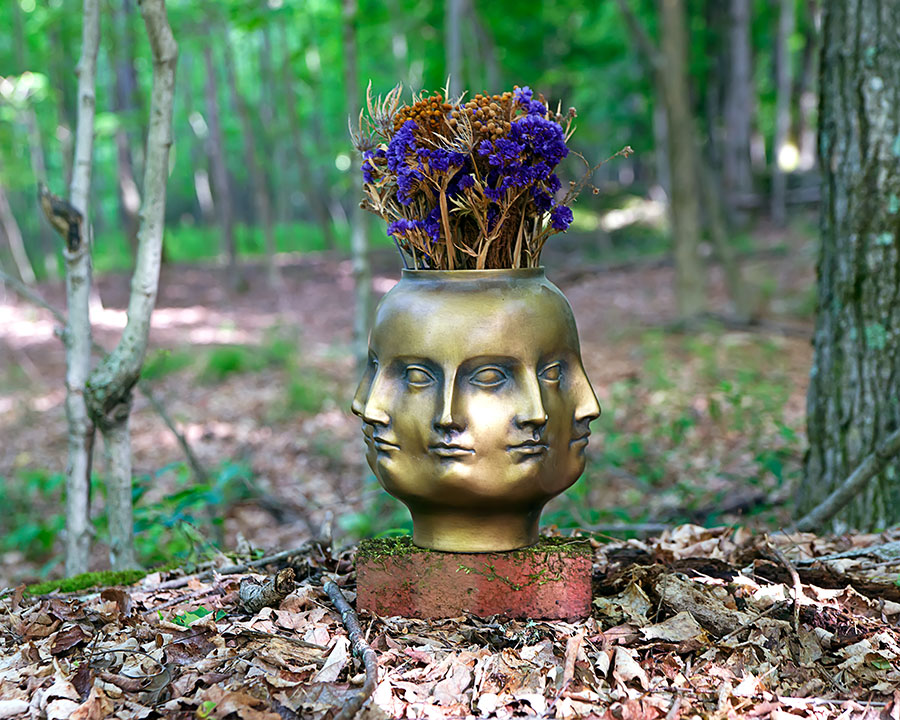 Many Faced GodDigital Photograph16 x 20 inches2022, Edition of 5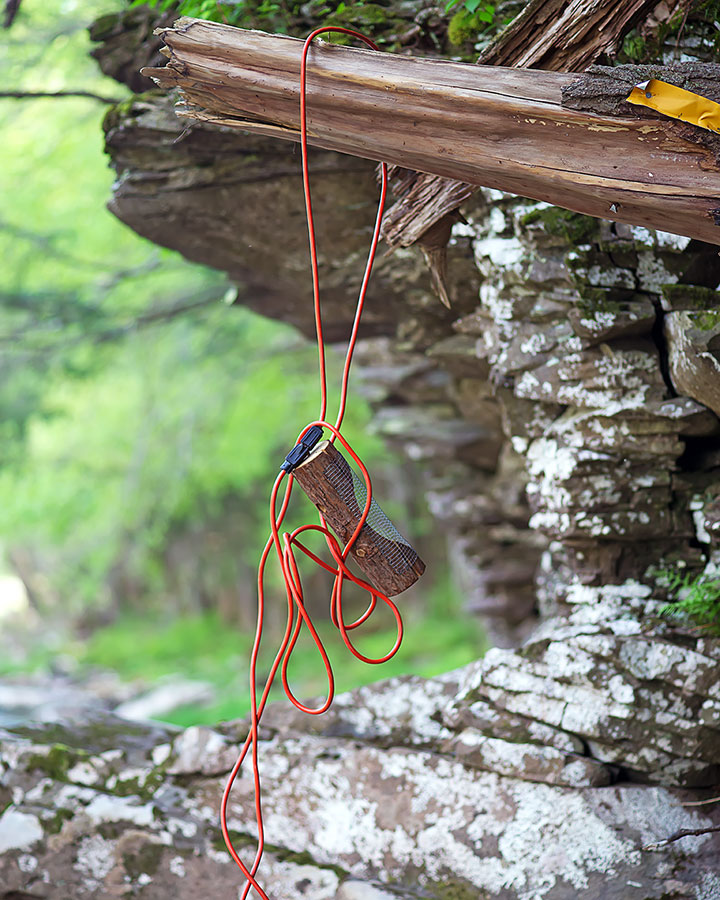 Rock Climber IDigital Photograph20 x 16 inches2022, Edition of 5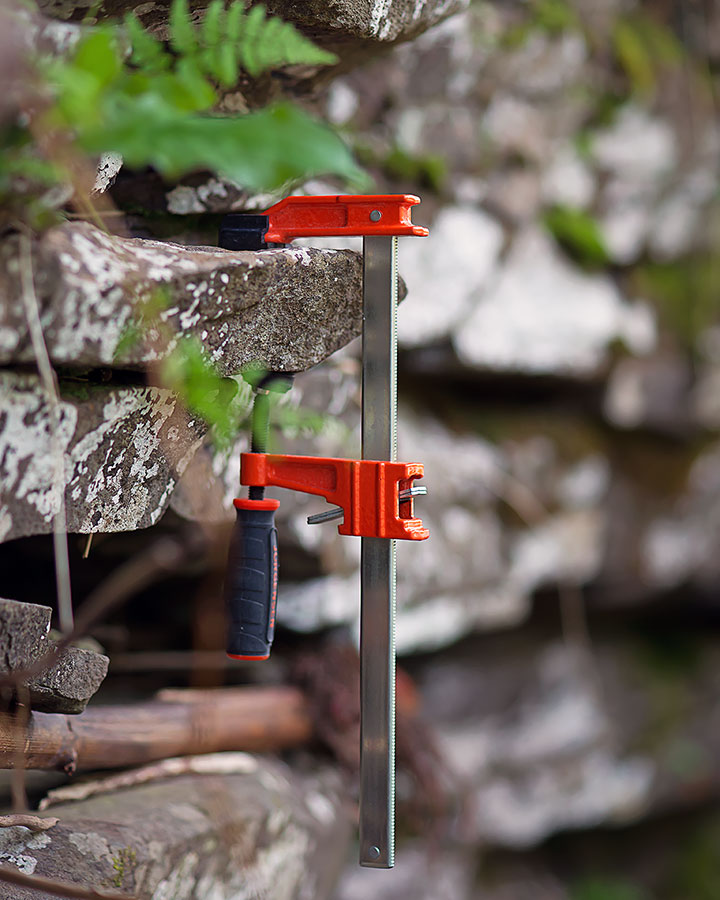 Rock Climber IIDigital Photograph20 x 16 inches2022, Edition of 5